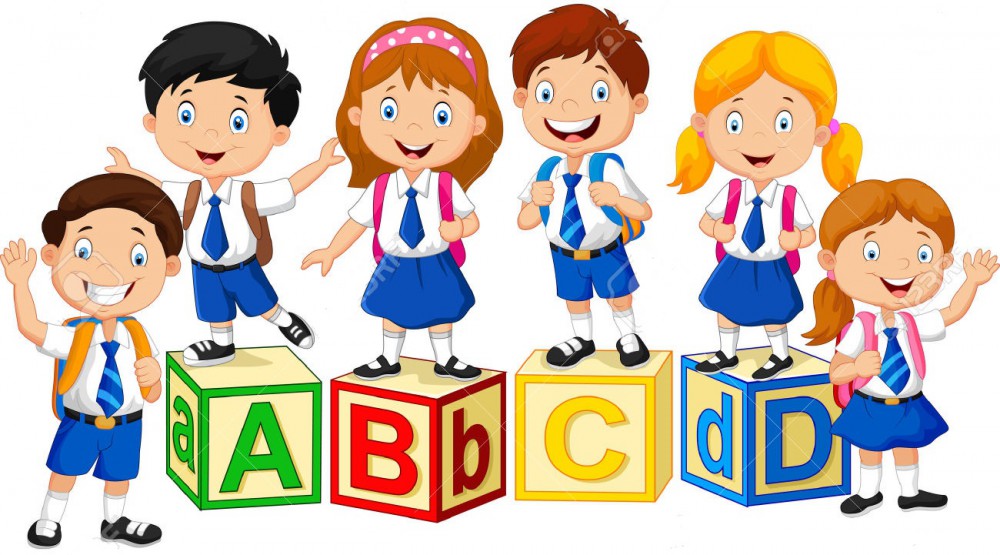 Iskolai beíratásTájékoztatjuk a kedves szülőket, hogy a járványügyi helyzet figyelembevételével a 2021/2022. tanév 1. osztályaiba történő iskolai beíratás rendje a következő:A www.szirka.hu honlapon letölthető Jelentkezési lap (lehetőség szerint plébánosi/lelkészi ajánlással) beérkezési határideje: 2021. április 9.  (Cím: titkarsag@szirka.hu / 2900 Komárom, Bajcsy-Zsilinszky út 15.)Április 8-9-én telefonon időpontot egyeztetünk a jelentkezők szüleivel az április 12-13-án tartandó on-line ismerkedő beszélgetésre.  Szükség esetén gyakorlati segítséget is adunk az on-line beíratáshoz.A beíratás 2021. április 15-16-án a KRÉTA rendszeren keresztül történik: https://eugyintezes.e-kreta.hu/kezdolap 